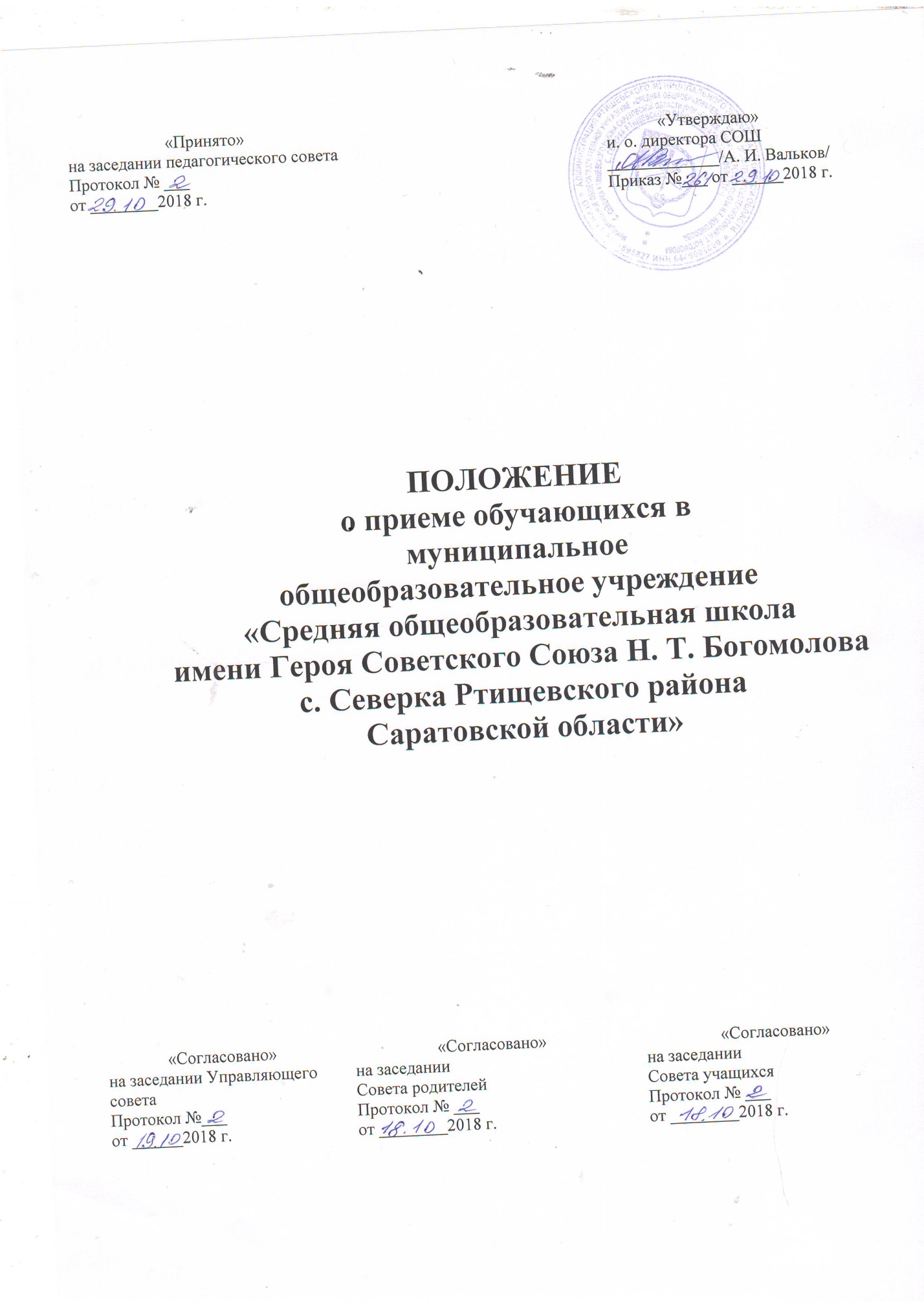 1. Общие положения1.1.	Настоящее Положение (далее – Положение)  о приёме  обучающихся в образовательное  учреждение (далее - Школа) разработано в соответствии с Федеральным Законом РФ «Об образовании в Российской Федерации»  (№273 – ФЗ от 29.12.2012 г), Приказом Министерства образования и науки РФ от 22.01.2014 г. № 32 «Об утверждении Порядка приема граждан на обучение по образовательным программам начального общего, основного общего и среднего общего образования».1.2.	Настоящий Положение регламентирует прием граждан Российской Федерации (далее - граждане, дети) для обучения по основным общеобразовательным программам начального общего, основного общего и среднего общего образования (далее - основные общеобразовательные программы).1.3. Прием иностранных граждан и лиц без гражданства, в том числе соотечественников за рубежом, осуществляется в соответствии с настоящим Порядком и международными договорами Российской Федерации.1.4. Прием на обучение проводится на принципах равных условий приема для всех поступающих, за исключением лиц, которым в соответствии с законом Российской Федерации «Об образовании в Российской Федерации»  (№273 – ФЗ от 29.12.2012 г) предоставлены особые права (преимущества) при приеме на обучение.1.5. Прием на обучение по основным общеобразовательным программам проводится на общедоступной основе. Дети с ограниченными возможностями здоровья принимаются на обучение по адаптированной основной общеобразовательной программе только с согласия родителей (законных представителей) и на основании рекомендаций психолого-медико-педагогической комиссии.1.6. Государство гарантирует гражданам общедоступность и бесплатность образования в соответствии с федеральными государственными образовательными стандартами начального общего, основного общего и среднего общего образования.2. Общие требования к приему 2.1. Местами в Школе для обучения по основным общеобразовательным программам обеспечиваются все граждане, как проживающие на закрепленной территории управлением общего образования Ртищевского муниципального района, так и за ее пределами.2.2. Гражданам не проживающим на закрепленной территории может быть отказано только по причине отсутствия в ней свободных мест.2.3. В случае отсутствия мест в Школе родители (законные представители) ребенка для решения вопроса о его устройстве в другую общеобразовательную организацию обращаются непосредственно в управление общего образования Ртищевского муниципального района.2.4. Прием закрепленных лиц в Школу осуществляется без вступительных испытаний (процедур отбора).2.5. Школа обязана ознакомить поступающего и (или) его родителей (законных представителей) со своим уставом, с лицензией на осуществление образовательной деятельности, со свидетельством о государственной аккредитации, с образовательными программами и другими документами, регламентирующими организацию и осуществление образовательной деятельности, правами  и обязанностями обучающихся. 2.6. В первые классы принимаются дети 8-го или 7-го года жизни. Прием детей в первые классы осуществляется при достижении ими к 1 сентября учебного года возраста не менее 6 лет 6 месяцев.2.7. Все дети, достигшие школьного возраста, зачисляются в первый класс образовательного учреждения независимо от уровня их подготовки. Заключение психолого-медико-педагогической комиссии (ПМПК) о готовности ребенка к обучению в школе носит рекомендательный характер.3. Порядок приема в Школу3.1. С целью проведения организованного приема в первый класс закрепленных лиц Школа не позднее 10 дней с момента издания распорядительного акта размещает на информационном стенде, на официальном сайте Школы, в средствах массовой информации (в том числе электронных) информацию о количестве мест в первых классах; не позднее 1 июля - информацию о наличии свободных мест для приема детей, не зарегистрированных на закрепленной территории.3.2. Прием граждан в Школу осуществляется по личному заявлению родителей (законных представителей) ребенка при предъявлении документа, удостоверяющего личность (см. Приложение № 1).3.3. Школа может осуществлять прием указанных заявлений в форме электронного документа с использованием информационно-телекоммуникационных сетей общего пользования.3.4. В заявлении родителями (законными представителями) ребенка указываются следующие сведения о ребенке:а) фамилия, имя, отчество (последнее - при наличии);б) дата и место рождения;в) фамилия, имя, отчество (последнее - при наличии) родителей (законных представителей) ребенка;г) адрес места жительства, его родителей (законных представителей);д) контактные телефоны родителей (законных представителей).Родители (законные представители) ребенка предъявляют оригинал и ксерокопию свидетельства о рождении ребенка, оригинал и ксерокопию свидетельства о регистрации ребенка по месту жительства на закрепленной территории.Родители (законные представители) ребенка, являющегося иностранным гражданином или лицом без гражданства, дополнительно предъявляют заверенные в установленном порядке копии документа, подтверждающего родство заявителя (или законность представления прав обучающегося), и документа, подтверждающего право заявителя на пребывание в Российской Федерации.Иностранные граждане и лица без гражданства, в том числе соотечественники за рубежом, все документы представляют на русском языке или вместе с заверенным в установленном порядке переводом на русский язык.3.5. Родители (законные представители) детей имеют право по своему усмотрению представлять другие документы, в том числе медицинское заключение о состоянии здоровья ребенка.3.6. При приеме в первый класс в течение учебного года или во второй и последующий классы родители (законные представители) обучающегося дополнительно представляют личное дело обучающегося, выданное учреждением, в котором он обучался ранее.3.7. Требование предоставления других документов в качестве основания для приема детей в Школу не допускается.3.8. Прием заявлений в первый класс для закрепленных лиц начинается не ранее 1 февраля и завершается не позднее 30 июня текущего года.Зачисление в Школу оформляется приказом руководителя учреждения в течение 7 рабочих дней после приема документов.Для детей, не зарегистрированных на закрепленной территории, прием заявлений в первый класс начинается с 1 июля текущего года до момента заполнения свободных мест, но не позднее 5 сентября текущего года. При окончании приема в первый класс всех детей, зарегистрированных на закрепленной территории, Школа вправе осуществлять прием детей, не зарегистрированных на закрепленной территории, ранее 1 июля.3.9. Для удобства родителей (законных представителей) детей Школа вправе установить график приема документов в зависимости от адреса регистрации по месту жительства (пребывания).3.10. При приеме на свободные места граждан, не зарегистрированных на закрепленной территории, преимущественным правом обладают граждане, имеющие право на первоочередное предоставление места в Школе в соответствии с законодательством Российской Федерации и нормативными правовыми актами субъектов Российской Федерации.3.11. Факт ознакомления родителей (законных представителей) ребенка, в том числе через информационные системы общего пользования, с лицензией на осуществление образовательной деятельности, свидетельством о государственной аккредитации Школы, уставом Школы фиксируется в заявлении о приеме и заверяется личной подписью родителей (законных представителей) ребенка.Подписью родителей (законных представителей) обучающегося фиксируется также согласие на обработку их персональных данных и персональных данных ребенка в порядке, установленном законодательством Российской Федерации.Документы, представленные родителями (законными представителями) детей, регистрируются в журнале приема заявлений (см. Приложение №2) После регистрации заявления родителям (законным представителям) детей выдается расписка в получении документов, содержащая информацию о регистрационном номере заявления о приеме ребенка в Школу, о перечне представленных документов. Расписка заверяется подписью должностного лица, ответственного за прием документов, и печатью Школы (см. Приложение № 3).  3.12. При зачислении ребенка в Школу заключается в письменной форме  договор об образовании  между Школой и лицом, зачисляемым на обучение (родителями (законными представителями) несовершеннолетнего лица (Приложение № 4).3.13. Приказы о зачислении лица на обучение размещаются на информационном стенде в день их издания.3.14. Права и обязанности обучающегося, предусмотренные законодательством об образовании и локальными нормативными Школы возникают у лица, принятого на обучение, с даты, указанной в приказе  о приеме лица на обучение.3.15. На каждого ребенка, зачисленного в учреждение, заводится личное дело, в котором хранятся все сданные при приеме и иные документы.3.16. Настоящим Положением закрепляются следующие формы документов:- заявление-согласие родителей (законных представителей) на психолого-медико-социальное сопровождение несовершеннолетнего (Приложение 5);- заявление о согласии на обработку персональных данных учащегося (Приложение 6);Приложение № 1                                                                            Директору МОУ «СОШ им. Н. Т. Богомоловав с. Северка Ртищевского района Саратовской области»_______________________________________(Ф. И. О.)от _____________________________________(Ф. И. О. родителя (законного представителя)______________________________________________________________________________заявление.Прошу зачислить в контингент обучающихся ___________________________________________________________________________________________________________________(Ф. И. О. ребенка)_____________________________________________________________________________(дата и место рождения)_____________________________________________________________________________(Ф. И. О. родителей (законных представителей)_____________________________________________________________________________(адрес места жительства ребенка и его родителей (законных представителей)_____________________________________________________________________________
(контактные телефоны родителей (законных представителе) ребёнка)Прилагаю следующие документы:- ксерокопия свидетельства о рождении;- справка о регистрации ребенка по месту жительства;______________________________________________________________________________________________________________________________________________________________________________«____» _____________ 20 _____ г. 	__________________________________________									(подпись, расшифровка подписи)С лицензией на осуществление образовательной деятельности, свидетельством о государственной аккредитации, Уставом образовательного учреждения ознакомлен ___________________________										(подпись)Даю согласие на обработку моих персональных и персональных данных ребенка в порядке, установленном законодательством Российской Федерации_________________________										(подпись)Регистрационный номер _______ от ____________________________Приложение № 2ЖУРНАЛрегистрации заявлений граждан о приеме вМОУ «СОШ имени Н. Т. Богомолова в с. Северка Ртищевского района Саратовской области» Приложение № 3Штамп образовательного учреждения РАСПИСКАУважаем _____________________________________________________________________(Ф. И. О. родителей (законных представителей))Ваше заявление зарегистрировано в Журнале регистрации заявлений граждан о приеме в МОУ «СОШ имени Н. Т. Богомолова в с. Северка Ртищевского района Саратовской области» за № ___ от ____________.Перечень предоставленных документов:- ксерокопия свидетельства о рождении;- справка о регистрации ребенка по месту жительства;______________________________________________________________________________________________________________________________________________________________________________          М. П.                              Директор школы:______________/_______________________/Приложение № 4ДОГОВОР
между школой и родителямис. Северка                                                                                          «____»________________201____ г.Муниципальное бюджетное образовательное учреждение «Средняя общеобразовательная школа имени Героя Советского Союза Н. Т. Богомолова с. Северка Ртищевского района Саратовской области», именуемое в дальнейшем «Школа», в лице и. о. директора Валькова Андрея Игоревича, действующей на основании Устава с одной стороны и_____________________________________ ____________________________________________________________________________________________________________________________________________________________________(Фамилия Имя Отчество, адрес проживания) именуемые в дальнейшем «Родители» с другой стороны заключили настоящий договор о нижеследующем.1. Предмет договора1.1. Предметом договора является организация обучения учащегося __________________________________________________________________________________________________________________________________________________________________________(фамилия имя отчество ученика, дата рождения)в Муниципальное бюджетное образовательное учреждение «Средняя общеобразовательная школа имени Героя Советского Союза Н. Т. Богомолова с. Северка Ртищевского района Саратовской области» по образовательным программам начального общего, основного общего образования и среднего полного (общего) образования.1.2. Настоящий договор определяет и регулирует отношения между Школой и Родителями в период обучения учащегося в образовательном учреждении. Целью договора является установление ответственности сторон, юридическое закрепление сторон обучения учащегося на ступенях начального общего и основного общего образования, среднего (полного) общего образования обеспечение взаимодействия между сторонами.1.3. При организации учебного процесса стороны руководствуются:
— Конвенцией о правах ребенка, принятой Генеральной Ассамблеей ООН.
— Федеральным законом «Об образовании в Российской Федерации» в редакции федерального закона от 29.12.2012 г. N 273-ФЗ с изменениями и дополнениями.
— Типовым Положением об общеобразовательном учреждении, утвержденным Постановлением Правительства Российской Федерации от 19 марта 2001 года N 196 с изменениями и дополнениями.2. Обязанности сторон2.2. Школа и Родители в целях создания необходимых условий для обучения и разностороннего развития личности ребенка и творческой деятельности учителя, признавая необходимость сотрудничества, согласия и взаимного уважения обязуются:
— сотрудничать, соблюдая законодательство Российской Федерации, Устав школы и локальные акты, настоящий договор;— поддерживать инициативы по совершенствованию обучения, воспитания и путей взаимодействия;
— принимать необходимые меры, ограждающие педагогических работников и администрацию школы от необоснованного вмешательства в их профессиональную и должностную деятельность;— уважительно вести себя по отношению к участникам образовательного процесса, вспомогательному и обслуживающему персоналу.2.2. Школа обязуется:— создать благоприятные условия для интеллектуального, нравственного, эмоционального и физического развития личности обучающегося, всестороннего развития его способностей, гарантирует защиту прав и свобод личности обучающихся;— нести ответственность за жизнь и здоровье обучающегося во время образовательного процесса.— соблюдать установленные санитарные и гигиенические нормы, правила и требования;— оформить необходимую документацию, связанную с обучением по образовательным программам начального общего и основного общего образования, среднего (полного) общего образования;— вести занятия согласно учебному плану класса;— проводить обучение в соответствии с годовым календарным графиком;— обеспечить качественное обучение в соответствии с государственным стандартом в пределах учебного плана для 1-4, 5-9. 10-11 классов при условии добросовестного отношения учащегося к занятиям;— обеспечить проведение промежуточной и итоговой аттестации обучающегося в соответствии с действующими нормативными документами;— обеспечить бесплатное медицинское обслуживание ребенка, предусмотренное для школы (диспансеризация, плановые прививки и др.);— информировать родителей об изменениях во внутреннем распорядке Школы;
— предоставлять обучающемуся возможность принимать участие во внеклассных мероприятиях, проводимых Школой;— предоставить возможность получения доступной информации и материалов для учебной работы и дополнительного образования;— осуществлять обучение и воспитание в интересах обучающегося, общества, государства;— предоставить родителям (лицам, их заменяющим) возможность ознакомиться с ходом и содержанием образовательного процесса, итогами успеваемости обучающегося;— предоставлять дополнительные платные образовательные услуги по желанию родителей (законных представителей);— своевременно принимать меры по восстановлению справедливости относительно обучающегося в различных конфликтных ситуациях;— обеспечить горячим питанием в школьной столовой на условиях возмездности, а также безвозмездно в соответствии с действующим законодательством;— соблюдать условия настоящего договора.2.3. Родители обязуются:— соблюдать Устав Школы в части касающейся их прав и обязанностей;— соблюдать условия настоящего договора;— создать благоприятные условия для выполнения обучающимся домашних заданий и самообразовании; — обеспечить учащегося всеми необходимыми для обучения принадлежностями, в том числе одеждой делового стиля для повседневного обучения, сменной обувью, одеждой спортивного стиля для занятий физической культурой, одеждой для трудового обучения, а также учебниками, контурными картами, атласами, канцелярскими принадлежностями;— признавать за своим ребенком право быть самоценной личностью с собственным мировоззрением и собственной жизненной позицией;— поддерживать усилия учителей по развитию в ребенке навыков творческого мышления, чувствования, самовыражения;— выполнять правила внутреннего распорядка Школы, принимать активное
участие во всех делах Школы, относящихся к компетенции Родителя;— прививать ученикам уважительное отношение к учителям,
одноклассникам, правилам и традициям Школы;— обеспечивать своевременную явку ученика в Школу на занятия в опрятном виде и с необходимыми учебными принадлежностями;— контролировать успеваемость ученика и выполнение требований учебно-педагогического процесса;— нести материальную ответственность за порчу и(или) утрату учеником имущества школы и имущества других детей;— нести ответственность за прохождение учебного программы в период отсутствия ребенка в Школе;— предоставить полную информацию об ученике классному руководителю, в том числе номера телефонов для связи, адрес фактического проживания, а также информацию об особенностях характера ребенка, других психологических особенностях, состоянии здоровья ребенка;— при возникновении спорной или конфликтной ситуации обращаться в администрацию Школы и способствовать ее разрешению путем переговоров;— информировать Школу о предстоящем отсутствии ребенка, его болезни;— взаимодействовать со Школой по всем направлениям воспитания и обучения ребенка;— своевременно оплачивать дополнительные образовательные услуги,
оказываемые ученику по инициативе Родителей;— Оказывать Школе посильную помощь в реализации уставных задач развития Школы.3. Права сторон3.1. Школа имеет право:— определять программу развития образовательного учреждения, содержание, формы и методы образовательной работы, корректировать учебный план, выбирать учебные программы, курсы, учебники;— устанавливать режим работы общеобразовательного учреждения (срок проведения каникул, расписание занятий, сменность, продолжительность учебной недели и т.д.) в соответствии с Уставом образовательного учреждения;—устанавливать размер родительской платы за предоставление
дополнительных образовательных услуг (вне базисного плана). Устанавливать плату за питание учащихся.— требовать от обучающегося и родителей соблюдения условий настоящего договора;— требовать от обучающегося выполнения учебной нагрузки в полном объеме;— вносить предложения по воспитанию учащегося;— поощрять учащегося или применять меры дисциплинарного взыскания в соответствии с Уставом образовательного учреждения и Правилами поведения обучающихся;— в случае систематических нарушений родителями законодательства Российской Федерации об образовании или своих обязательств по настоящему Договору, а также обязанностей по уходу и воспитанию ребенка, равно оскорбительные и неэтичные высказывания или действия в адрес работников школы, Школа оставляет за собой право обратиться в органы исполнительной власти, опеки и попечительства, судебные органы для принятия мер, а также поставить вопрос об отчислении учащегося из Школы и расторжения договора с Родителями.3.2. Родители имеют право:— защищать законные прав и интересы ребенка;— обращаться в конфликтную комиссию Школы в случае несогласия с решением или действием администрации, учителей, классного руководителя по отношению к обучающемуся;— требовать квалифицированного преподавания учебных курсов и дисциплин, уважительного отношения к личности обучающегося;— требовать организации обучения в соответствии с государственными образовательными стандартами; — выбирать формы обучения: экстернат, самообразование по учебным предметам и индивидуальным планам, либо сочетание этих форм по согласованию (решению) педагогического совета в соответствии с Уставом Школы;— знакомиться с учебными программами, присутствовать на занятиях с согласия администрации и преподавательского состава;—  получать информацию об успеваемости ребенка;—  вносить предложения по улучшению работы с ребенком;—  выбирать виды платных образовательных услуг;— вносить добровольные пожертвования и целевые взносы на развитие образовательного учреждения;— расторгнуть настоящий договор досрочно в одностороннем порядке при условии предварительного уведомления об этом Школу за 30 дней.4. Срок действия договора и порядок его расторжения.4.1. Настоящий договор вступает в силу с момента его подписания и действует до получения основного общего образования в школе;4.2. Договор может быть изменен, дополнен по соглашению Сторон.4.3. Договор может быть расторгнут по окончании срока действия по взаимному соглашению сторон, а также в любой другой срок по инициативе одной из сторон в случае нарушения другой стороной (частично или полностью) своих обязательств.4.4. Договор составлен в двух экземплярах по одному для каждой из сторон договора. Оба экземпляра имеют равную юридическую силу.Приложение 5и. о. директора МОУ «СОШ им. Героя Советского Союза Н. Т. Богомолова с. Северка Ртищевского района Саратовской области» Валькову А. И.________________________________________,(Ф.И.О. родителя (законного представителя учащегося)проживающего (фактически) по адресу:________________________________________________________________________________зарегистрированного по адресу:________________________________________________________________________________Заявление-согласие родителей (законных представителей)на психолого-медико-социальное сопровождение несовершеннолетнегоЯ,____________________________________________________________________________/ФИО родителей (законных представителей)/даю свое согласие на психолого-медико-социальное сопровождение моего ребенка_____________________________________________________________________(ФИО ребенка)Психолого-медико-социальное сопровождение ребенка в школе может включать в себя:- диагностику;- участие ребенка в развивающих, коррекционных или профилактических занятиях;- консультирование родителей и детей (по желанию);- при необходимости - посещение ребенком в школе коррекционно-развивающей группы;Администрация и члены педагогического коллектива обязуются:- предоставлять информацию о результатах психолого-педагогического и медико-социального обследования ребенка при обращении родителей (законных представителей);- не разглашать личную информацию, полученную в процессе индивидуальной беседы с ребенком и его родителями (законными представителями).Если ребенок сообщит о намерении нанести серьезный вред себе или другим лицамЕсли ребенок сообщит о жестоком обращении с ним или другими.Если материалы индивидуальной работы будут затребованы правоохранительными органами.О таких ситуациях Вы будете информированы.Родители (законные представители) имеют право:- обратиться к администрации и членам педагогического коллектива по интересующему вопросу;- отказаться от психолого-медико-социального сопровождения ребенка (или отдельных его компонентов указанных выше), предоставив заявление об отказе на имя директора школы.Заявление действует весь период пребывания ребенка в образовательном учреждении.«___ » ______________20 __г. _____________________/_____________________________/        дата                                                     (подпись)                  (расшифровка подписи)Приложение 6и. о. директора МОУ «СОШ им. Героя Советского Союза Н. Т. Богомолова с. Северка Ртищевского района Саратовской области»Валькову А. И.ЗАЯВЛЕНИЕо согласии на обработку персональных данных учащегосяЯ, ___________________________________________________________________________,(фамилия, имя, отчество родителя полностью)проживающ __ по адресу________________________________________________________(адрес места регистрации)паспорт_______________________________________________________________________в соответствии с требованиями статьи 9 Федерального закона от 27.07.06 "О персональных данных" N 152-ФЗ даю свое согласие МОУ «СОШ им. Героя Советского Союза Н. Т. Богомолова с. Северка Ртищевского района Саратовской области», находящееся по адресу: Саратовская область, Ртищевский район, с. Северка, ул. Школьная д. 13 на обработку моих персональных данных и персональных данных моего ребенка:______________________________________________________________________(фамилия, имя, отчество ребенка полностью)согласно перечню, с целью организации образования ребенка, которому являюсь______________________________________________________________________Обработка персональных данных моего ребенка включает в себя: сбор, систематизацию, накопление, хранение, уточнение, использование для достижения вышеизложенной цели.Обработка персональных данных будет осуществляться путем смешанной обработки (с использованием ПЭВМ и на бумажных носителях).Оператор вправе осуществлять публикацию части персональные данные моего ребенка _____________________________________________________________________________(Фамилия, Имя, Отчество)в сети общедоступного пользования – Интернет. Срок хранения персональных данных – 25 лет.Настоящее согласие дано и действует весь период обучения в данном образовательном учреждении.                                              Я подтверждаю, что мне известно о праве отозвать свое согласие посредством составления соответствующего письменного документа.С Положением о защите персональных данных и положениями Федерального закона от 27.07.2006 г. № 152-ФЗ «О персональных данных» ознакомлен(а), права и обязанности в области защиты персональных данных мне разъяснены.Перечень персональных данных, учащегося и родителей (законных представителей) на обработку которых дается согласие:1. Фамилия, Имя, Отчество; 2. Дата и место рождения; 3. Адрес, контактный телефон;3. Место работы, должность.4. Состав семьи; 5. Паспортные данные, данные свидетельства о рождении; 6. Данные страхового полиса ОМС; 7. Сведения о льготах; 8. Социальное и имущественное положение; 9. Состояние здоровья. 10 СНИЛСДата: «___»_________201___г.______________________ ________________________________            подпись                                             расшифровка№ п/пДатаФ.И. О. родителей (законных представителей)КлассПеречень предоставленных документовПодпись родителей (законных представителей)Ответственное лицо за прием документовПодпись«Школа»МОУ «СОШ им. Героя Советского Союза Н.Т. Богомолова с. Северка Ртищевского района Саратовской области»и. о. директора _______________________ А. И. Вальков«_____»_____________20__г.«Родители»Ф.И.О._______________________________________________________________________________Д/адрес___________________________________ т.д.______________т.р.________________________________________________________________